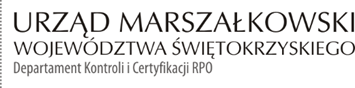 KC-I.432.112.3.2022                                                                             Kielce, dn. 18.01.2023 r.Uniwersytet Jana Kochanowskiego w Kielcachul. Żeromskiego 525 – 369 KielceINFORMACJA POKONTROLNA NR KC-I.432.112.3.2022/ASE-10z kontroli w trakcie realizacji projektu nr RPSW.01.01.00-26-0002/17 pn. „MEDPAT – Doposażenie zakładów naukowych – badania z zakresu ochrony zdrowia”, realizowanego 
w ramach Działania 1.1 – „Wsparcie infrastruktury B+R”, 1 Osi priorytetowej – „Innowacje 
i nauka” Regionalnego Programu Operacyjnego Województwa Świętokrzyskiego na lata 2014 - 2020, polegającej na weryfikacji dokumentów w zakresie prawidłowości przeprowadzenia właściwych procedur dotyczących udzielania zamówień publicznych, przeprowadzonej 
na dokumentach w siedzibie Instytucji Zarządzającej Regionalnym Programem Operacyjnym Województwa Świętokrzyskiego na lata 2014 – 2020 w dniu 07.12.2022 r. oraz 
na dokumentach przekazanych przez Beneficjenta do dnia 17.01.2023 r. I. INFORMACJE OGÓLNE:1. Nazwa i adres badanego BeneficjentaUniwersytet Jana Kochanowskiego w Kielcach25 – 369 Kielce, ul. Żeromskiego 52. Status prawny BeneficjentaUczelnieII. PODSTAWA PRAWNA KONTROLI:Niniejszą kontrolę przeprowadzono na podstawie art. 23 ust. 1 w związku z art. 22 ust. 4 ustawy z dnia 11 lipca 2014 r. o zasadach realizacji programów w zakresie polityki spójności finansowanych w perspektywie finansowej 2014-2020 (Dz.U. z 2020 r., poz. 818. j.t.).III. OBSZAR I CEL KONTROLI:Cel kontroli stanowi weryfikacja dokumentów w zakresie prawidłowości przeprowadzenia przez Beneficjenta właściwych procedur dotyczących udzielania zamówień publicznych 
w ramach realizacji projektu nr RPSW.01.01.00-26-0002/17 pn. „MEDPAT – Doposażenie zakładów naukowych  – badania z zakresu ochrony zdrowia”.Weryfikacja obejmuje dokumenty dotyczące udzielania zamówień publicznych związanych z wydatkami przedstawionymi przez Beneficjenta we wniosku o płatność nr RPSW.01.01.00-26-0002/17-042.Kontrola przeprowadzona została przez Zespół Kontrolny złożony z pracowników Departamentu Kontroli i Certyfikacji RPO Urzędu Marszałkowskiego Województwa Świętokrzyskiego z siedzibą w Kielcach, w składzie:- Aneta Serweta – Główny specjalista (kierownik Zespołu Kontrolnego),- Monika Cebulska – Główny specjalista (członek Zespołu Kontrolnego).IV. USTALENIA SZCZEGÓŁOWE:W wyniku dokonanej weryfikacji dokumentów dotyczących zamówień udzielonych w ramach projektu nr RPSW.01.01.00-26-0002/17, przesłanych do Instytucji Zarządzającej Regionalnym Programem Operacyjnym Województwa Świętokrzyskiego na lata 2014 – 2020 przez Beneficjenta za pośrednictwem Centralnego systemu teleinformatycznego SL2014 oraz dostarczonych do dnia 17.01.2023 r., Zespół Kontrolny ustalił, iż Beneficjent w ramach projektu w trybie art. 132 ustawy Pzp. z dnia 11 września 2019 r. przeprowadził cztery postępowania o udzielenie zamówień publicznych w trybie przetargu nieograniczonego :1. Postępowanie, którego celem był wybór wykonawcy na dostawę mebli zostało oznaczone numerem referencyjnym ADP.2301.88.2021 i zostało wszczęte poprzez przekazanie ogłoszenia Urzędowi Publikacji Unii Europejskiej w dniu 09.09.2021 r. oraz opublikowane w Dzienniku Urzędowym Unii Europejskiej w dniu 14.09.2021 r. pod numerem 2021/S 187-463134. Przedmiot zamówienia został podzielony na V części. Następstwem przeprowadzenia 
w/w postępowania było:unieważnienie postępowania na podstawie art. 263 Pzp, ponieważ wykonawca wybrany 
do wykonania zamówienia odstąpił od podpisania umowy dotyczącym części IV;podpisanie następujących umów w zakresie dotyczącym: części I - podpisano w dniu 13.12.2021 r. umowę nr ADP.2301.145/2021 pomiędzy Zamawiającym a LOGAN Sp. z o.o. z siedzibą w Krakowie (30-718) przy ulicy Lasówka 42, reprezentowaną przez Prezesa Zarządu Pana Andrzeja Rosek na dostawę mebli 
do Collegium Medicum UJK w Kielcach. Wartość wynagrodzenia umowy 37.689,00 zł brutto. Termin realizacji przedmiotu umowy ustalono na 9 tygodni od dnia zawarcia umowy tj. do dnia 13.02.2022 r. Potwierdzeniem terminowej realizacji umowy jest protokół odbioru z dnia 28.02.2022 r., poprzedzony zawiadomieniem wykonawcy z dnia 08.02.2022 r. o gotowości dostarczenia mebli. części II - podpisano w dniu 13.12.2021 r. umowę nr ADP.2301.146/2021 pomiędzy Zamawiającym a LOGAN Sp. z o.o. z siedzibą w Krakowie (30-718) przy ulicy Lasówka 42, reprezentowaną przez Prezesa Zarządu Pana Andrzeja Rosek na dostawę mebli 
do Collegium Medicum UJK w Kielcach. Wartość wynagrodzenia umowy 34.000,00 zł brutto. Termin realizacji przedmiotu umowy ustalono na 9 tygodni od dnia zawarcia umowy tj. do dnia 13.02.2022 r. Potwierdzeniem terminowej realizacji umowy jest protokół odbioru z dnia 28.02.2022 r., poprzedzony zawiadomieniem wykonawcy z dnia 08.02.2022 r. o gotowości dostarczenia mebli. części III - podpisano w dniu 13.12.2021 r. umowę nr ADP.2301.147/2021 pomiędzy Zamawiającym a WEWORKOFFICE Sp. z o.o. z siedzibą w Warszawie (00-120) przy ulicy Złotej 59, reprezentowaną przez Prezesa Zarządu Pana Sławomira Jarosz 
na dostawę mebli do Collegium Medicum UJK w Kielcach. Wartość wynagrodzenia umowy 37.770,00 zł brutto. Termin realizacji przedmiotu umowy ustalono na 9 tygodni od dnia zawarcia umowy tj. do dnia 13.02.2022 r. Potwierdzeniem terminowej realizacji umowy jest protokół odbioru z dnia 01.02.2022 r. części V - podpisano w dniu 13.12.2021 r. umowę nr ADP.2301.149/2021 pomiędzy Zamawiającym a WEWORKOFFICE Sp. z o.o. z siedzibą w Warszawie (00-120) przy ulicy Złotej 59, reprezentowaną przez Prezesa Zarządu Pana Sławomira Jarosz 
na dostawę mebli do Collegium Medicum UJK w Kielcach. Wartość wynagrodzenia umowy 11.724,00 zł brutto. Termin realizacji przedmiotu umowy ustalono na 9 tygodni od dnia zawarcia umowy tj. do dnia 13.02.2023 r.  Potwierdzeniem terminowej realizacji umowy jest protokół odbioru z dnia 14.02.2022 r., poprzedzony zawiadomieniem wykonawcy z dnia 07.02.2022 r. o gotowości dostarczenia mebli.W wyniku weryfikacji dokumentacji dotyczącej ww. postępowania nie stwierdzono uchybień 
i nieprawidłowości.Lista sprawdzająca stanowi dowód nr 1 do niniejszej Informacji Pokontrolnej.2. Postępowanie, którego celem był wybór wykonawcy na dostawę aparatury naukowej zostało oznaczone numerem referencyjnym ADP.2301.110.2021 i zostało wszczęte poprzez przekazanie ogłoszenia Urzędowi Publikacji Unii Europejskiej w dniu 03.12.2021 r. oraz opublikowane w Dzienniku Urzędowym Unii Europejskiej w dniu 08.12.2021 r. pod numerem 2021/S 238-626513. Przedmiot zamówienia został podzielony na III części. Następstwem przeprowadzenia w/w postępowania było podpisanie następujących umów w zakresie dotyczącym:  	• części I - podpisano w dniu 07.03.2022 r. umowę nr ADP.2301.17/2022 pomiędzy Zamawiającym a PHU Technomex Sp. z o.o. z siedzibą w Gliwicach 44-141, przy ulicy Szparagowej 15, reprezentowaną przez Wiceprezes Zarządu Panią Annę Szczepaniak 
na sprzedaż, dostarczenie , montaż i uruchomienie systemu do zrobotyzowanej rehabilitacji i redukcji chodu z modułem dla terapii dorosłych i dzieci z modułem typu FES do Collegium Medicum UJK w Kielcach. Wartość wynagrodzenia umowy 2.118.999,00 zł brutto. Termin realizacji przedmiotu umowy ustalono do 70 dni od dnia zawarcia umowy tj. do dnia 16.05.2022 r. Potwierdzeniem terminowej realizacji umowy jest protokół odbioru i szkolenia z dnia 16.03.2022 r.części II - podpisano w dniu 16.03.2022 r. umowę nr ADP.2301.32/2022 pomiędzy Zamawiającym a Mediprofit Sp. z o.o. z siedzibą w Ostrowcu Świętokrzyskim 27-400, przy ulicy Mikołaja Kopernika 29, reprezentowaną przez Pełnomocnika Pana Marcina Kamińskiego na sprzedaż, dostarczenie, montaż i uruchomienie systemu 
do fotogrametrycznych badań kręgosłupa, postawy ciała statycznego nacisku stóp 
i dynamicznej analizy chodu do Collegium Medicum UJK w Kielcach. Wartość wynagrodzenia umowy 552.312,00 zł brutto. Termin realizacji przedmiotu umowy ustalono do 70 dni od dnia zawarcia umowy tj. do dnia 25.05.2022 r. Potwierdzeniem terminowej realizacji umowy jest protokół odbioru i szkolenia z dnia 12.04.2022 r.części III - podpisano w dniu 07.03.2022 r. umowę nr ADP.2301.18/2022 pomiędzy Zamawiającym a PHU Technomex Sp. z o.o. z siedzibą w Gliwicach 44-141, przy ulicy Szparagowej 15, reprezentowaną przez Wiceprezes Zarządu Panią Annę Szczepaniak 
na sprzedaż, dostarczenie, montaż i uruchomienie aparatury do terapii Combi dla fizykoterapii: aparat do laseroterapii, magnetoterapii, elektroterapii, ultradźwięków oraz terapii skojarzonej: elektroterapia + ultradźwięki do Collegium Medicum UJK 
w Kielcach. Wartość wynagrodzenia umowy 62.218,45 zł brutto. Termin realizacji przedmiotu umowy ustalono do 70 dni od dnia zawarcia umowy tj. do dnia 16.05.2022 r. Potwierdzeniem terminowej realizacji umowy jest protokół odbioru i szkolenia z dnia 16.03.2022 r.W wyniku weryfikacji dokumentacji dotyczącej ww. postępowania nie stwierdzono uchybień 
i nieprawidłowościLista sprawdzająca stanowi dowód nr 2 do niniejszej Informacji Pokontrolnej.3. Postępowanie, którego celem był wybór wykonawcy na dostawę urządzeń medycznych zostało oznaczone numerem referencyjnym ADP.2301.111.2021 i zostało wszczęte poprzez przekazanie ogłoszenia Urzędowi Publikacji Unii Europejskiej w dniu 09.12.2021 r. oraz opublikowane w Dzienniku Urzędowym Unii Europejskiej w dniu 14.12.2021 r. pod numerem 2021/S 242-637185. Przedmiot zamówienia został podzielony na VIII części. Następstwem przeprowadzenia w/w postępowania było:     a) unieważnienie postępowania na podstawie art. 255 pkt. 1 Pzp, tzn. nie złożono żadnej oferty w odniesieniu do części V;     b) podpisanie następujących umów w zakresie dotyczącym:części I – podpisano w dniu 14.03.2022r. umowę nr ADP.2301.21/2022 pomiędzy Zamawiającym a A.P. INSTRUMENTS Sp. z o.o. Sp.k., z siedzibą w Warszawie 
02-869, przy ulicy Buszyckiej 18B reprezentowaną przez Wiceprezesa Zarządu Pana Piotr Semerau Siemianowski na sprzedaż, dostarczenie, montaż i uruchomienie urządzeń (Analizator wielkości cząstek) do Collegium Medicum UJK w Kielcach. Wartość wynagrodzenia umowy 270.600,00 zł brutto. Termin realizacji przedmiotu umowy ustalono do 180 dni od dnia zawarcia umowy tj. do 10.09.2022 r. Potwierdzeniem terminowej realizacji umowy jest protokół odbioru i szkolenia z dnia 16.03.2022 r. części II – podpisano w dniu 14.03.2022r. umowę nr ADP.2301.22/2022 pomiędzy Zamawiającym a ARGENTA Sp. z o.o., z siedzibą w Poznaniu 60-401 przy ulicy Polskiej 114, reprezentowaną przez Prezesa Zarządu Pana Sławomira Gnalickiego 
na sprzedaż, dostarczenie, montaż i uruchomienie urządzeń (Aparat do barwienia metodą zanurzeniową) do Collegium Medicum UJK w Kielcach. Wartość wynagrodzenia umowy 46.290,60 zł brutto. Termin realizacji przedmiotu umowy ustalono do 70 dni od dnia zawarcia umowy tj. do 23.05.2022 r. Potwierdzeniem terminowej realizacji umowy jest protokół odbioru i szkolenia z dnia 31.03.2022 r. części III – podpisano w dniu 14.03.2022r. umowę nr ADP.2301.23/2022 pomiędzy Zamawiającym a Eppendorf Poland Sp. z o.o., z siedzibą w Warszawie 02-486 przy ulicy Aleje Jerozolimskie 212, reprezentowaną przez Członka Zarządu Pana Macieja Dąbrowskiego na sprzedaż, dostarczenie, montaż i uruchomienie urządzeń (Aparatura do sekwencjonowania, System termocykler, zestaw pipet) do Collegium Medicum UJK w Kielcach. Wartość wynagrodzenia umowy 689.153,18 zł brutto. Termin realizacji przedmiotu umowy ustalono do 70 dni od dnia zawarcia umowy 
tj. do 23.05.2022 r. Potwierdzeniem terminowej realizacji umowy jest protokół odbioru 
i szkolenia z dnia 26.04.2022 r. części IV – podpisano w dniu 21.03.2022r. umowę nr ADP.2301.34/2022 pomiędzy Zamawiającym a CEPHEID GmbH, z siedzibą w Europark Fichtenhain A4, 47807 Krefeld, Niemcy, reprezentowaną przez Pełnomocnika Panią Ewę Czajkowską 
na sprzedaż, dostarczenie, montaż i uruchomienie urządzeń (Aparat 
z czteromodułowym automatycznym systemem do wykonywania testów) do Collegium Medicum UJK w Kielcach. Wartość wynagrodzenia umowy 294.959,88 zł brutto. Termin realizacji przedmiotu umowy ustalono do 70 dni od dnia zawarcia umowy tj. do 30.05.2022 r. Potwierdzeniem terminowej realizacji umowy jest protokół odbioru i szkolenia z dnia 06.04.2022 r. części VI – podpisano w dniu 14.03.2022r. umowę nr ADP.2301.24/2022 pomiędzy Zamawiającym a Ewą Kowalczyk przedsiębiorcą działającym pod firmą ANALITYK Ewa Kowalczyk z siedzibą w Warszawie 02-784 przy ulicy Eugeniusza Romera 10 lok. B9, reprezentowanym przez Ewę Kowalczyk na sprzedaż, dostarczenie, montaż 
i uruchomienie urządzeń (Aparatura do sekwencjonowania następnej generacji) 
do Collegium Medicum UJK w Kielcach. Wartość wynagrodzenia umowy 954.234,00 zł brutto. Termin realizacji przedmiotu umowy ustalono do 70 dni od dnia zawarcia umowy tj. do 23.05.2022 r. W dniu 23.05.2022 r. Beneficjent zawarł Aneks nr 1, który dotyczył zmiany terminu dostawy i uruchomienia przedmiotu umowy do dnia 30.06.2022 r. Zespół Kontrolny stwierdził, iż wprowadzone powyższym Aneksem zmiany spełniają przesłanki, 
o których mowa w art. 455 ust. 1 ustawy z dnia 11 września 2019 r. Prawo zamówień publicznych  w związku z art. 15 r ust. 4 ustawy z dnia 2 marca 2020 r. o szczególnych rozwiązaniach związanych z zapobieganiem, przeciwdziałaniem i zwalczaniem COVID-19, innych chorób zakaźnych oraz wywołanych nimi sytuacji kryzysowych 
a także zapisów § 1 pkt.7 umowy zawartej z Wykonawcą.Potwierdzeniem terminowej realizacji umowy jest protokół odbioru i szkolenia z dnia 30.06.2022 r.części VII – podpisano w dniu 14.03.2022r. umowę nr ADP.2301.25/2022 pomiędzy Zamawiającym a OMIXYS Sp. z o.o. z siedzibą w Warszawie 02-486 przy ulicy Aleje Jerozolimskie 202 , reprezentowaną przez pełnomocnika Panią Katarzynę Nazarewicz-Smak na sprzedaż, dostarczenie, montaż i uruchomienie urządzeń (System wieloparametrowego obrazowania i analizy komórek) do Collegium Medicum UJK 
w Kielcach. Wartość wynagrodzenia umowy 509.835,00 zł brutto. Termin realizacji przedmiotu umowy ustalono do 70 dni od dnia zawarcia umowy tj. do 23.05.2022 r. Potwierdzeniem terminowej realizacji umowy jest protokół odbioru i szkolenia z dnia 19.05.2022 r.części VIII – podpisano w dniu 21.03.2022r. umowę nr ADP.2301.26/2022 pomiędzy Zamawiającym a Danutą Katryńską przedsiębiorcą działającym pod firmą DANLAB Danuta Katryńska z siedzibą w Białymstoku 15-399 przy ulicy Handlowej 6A reprezentowanym przez Danutę Katryńską na sprzedaż, dostarczenie, montaż 
i uruchomienie urządzeń (zamrażarka, demineralizator) do Collegium Medicum UJK 
w Kielcach. Wartość wynagrodzenia umowy 71.709,00 zł brutto. Termin realizacji przedmiotu umowy ustalono do 70 dni od dnia zawarcia umowy tj. do 30.05.2022 r. Potwierdzeniem terminowej realizacji umowy jest protokół odbioru i szkolenia z dnia 17.05.2022 r.W wyniku weryfikacji przedmiotowego postępowania stwierdzono uchybienia formalne 
nie mające wpływu na wynik postępowania:a) naruszeniu § 12 ust. 7 umowy o dofinansowanie projektu, poprzez nie zamieszczenie 
w module zamówienia publiczne SL 2014 pełnej dokumentacji z postępowania w terminie wynikającym z tejże umowy. Zgodnie z dyspozycją §12 ust.7 umowy o dofinansowanie, Beneficjent zobowiązany jest do przekazania pełnej dokumentacji z przeprowadzonego postępowania o udzielenie zamówienia publicznego za pomocą w/w modułu w terminie 14 dni od daty zawarcia umowy z wybranym wykonawcą. Beneficjent brakujące dokumenty uzupełnił w systemie SL w trakcie przeprowadzanej kontroli; naruszeniu §12 ust. 10 umowy o dofinansowanie Projektu, poprzez nie zamieszczenie 
w module zamówienia publiczne SL 2014 zawartego Aneksu nr 1 z dnia 23.05.2022 r. 
do umowy nr ADP.2301.24/2022. Zgodnie z dyspozycją §12 ust.10 umowy o dofinansowanie Projektu, Beneficjent zobowiązany jest do przekazania aneksu wraz z dokumentacją uzasadniającą konieczność zawarcia aneksu i aktualizacji informacji w module zamówienia publiczne systemu SL 2014 w terminie 14 dni od daty zawarcia aneksu.Lista sprawdzająca stanowi dowód nr 3 do niniejszej Informacji Pokontrolnej.4. Postępowanie, którego celem był wybór wykonawcy na dostawę mebli zostało oznaczone numerem referencyjnym ADP.2301.4.2022 i zostało wszczęte poprzez przekazanie ogłoszenia Urzędowi Publikacji Unii Europejskiej w dniu 04.02.2022 r. oraz opublikowane w Dzienniku Urzędowym Unii Europejskiej w dniu 09.02.2022 r. pod numerem 2022/S 028-070801. Następstwem przeprowadzenia w/w postępowania było podpisanie w dniu 14.04.2022 r. umowy nr ADP.2301.47/2022 pomiędzy Zamawiającym a WEWORKOFFICE Sp. z o.o. 
z siedzibą w Warszawie (00-120) przy ulicy Złotej 59, reprezentowaną przez Prezesa Zarządu Pana Sławomira Jarosz. Wartość wynagrodzenia umowy 34.390,80 zł brutto. Termin realizacji przedmiotu umowy ustalono na 49 dni od dnia zawarcia umowy tj. do dnia 02.06.2022 r.  Potwierdzeniem terminowej realizacji umowy jest protokół odbioru z dnia 19.05.2022 r.W wyniku weryfikacji dokumentacji dotyczącej ww. postępowania nie stwierdzono uchybień 
i nieprawidłowości.Lista sprawdzająca stanowi dowód nr 4 do niniejszej Informacji Pokontrolnej.V. REKOMENDACJE I ZALECENIA POKONTROLNE:1. Ustalenia o średnim stopniu istotności: W trakcie weryfikacji dokumentacji dotyczącej w/w postępowań o udzielenie zamówienia szczegółowo opisanych w Ad. IV niniejszej Informacji Pokontrolnej stwierdzono, 
że Beneficjent naruszył § 12 ust. 7 oraz ust. 10 umowy o dofinansowanie projektu, poprzez nie zamieszczenie w module zamówienia publiczne SL dokumentacji z przeprowadzonych postępowań w terminie określonym w umowie. W związku z powyższym, IZ RPOWŚ 2014-2020 zaleca:na przyszłość stosowanie się do zapisów wynikających z umowy o dofinansowanie 
w w/w zakresie;zamieszczenie w systemie SL 2014 :- Aneksu nr 1 z dnia 23.05.2022 r. do umowy nr ADP.2301.24/2022 wraz z dokumentacją uzasadniającą konieczność jego zawarcia;- dokumentów przekazanych przez Beneficjenta Zespołowi Kontrolnemu w trakcie weryfikacji poprawności przeprowadzonych zamówień publicznych szczegółowo opisanych w Ad. IV niniejszej Informacji Pokontrolnej oraz aktualizację informacji w module zamówienia publiczne systemu SL 2014 w terminie 14 dni od daty otrzymania Informacji Pokontrolnej.      Niniejsza Informacja Pokontrolna zawiera 8 stron oraz 4 dowody, które są dostępne 
do wglądu w siedzibie Departamentu Kontroli i Certyfikacji RPO, ul. Wincentego Witosa 86,                        25 – 561 Kielce. Dokument sporządzono w dwóch jednobrzmiących egzemplarzach, 
z których jeden zostaje przekazany Beneficjentowi. Drugi egzemplarz oznaczony terminem                             „do zwrotu” należy odesłać na podany powyżej adres w terminie 14 dni od dnia otrzymania Informacji pokontrolnej.       Jednocześnie informuje się, iż w ciągu 14 dni od dnia otrzymania Informacji Pokontrolnej Beneficjent może zgłaszać do Instytucji Zarządzającej pisemne zastrzeżenia, co do ustaleń                   w niej zawartych. Zastrzeżenia przekazane po upływie wyznaczonego terminu nie będą uwzględnione.       Kierownik Jednostki Kontrolowanej może odmówić podpisania Informacji Pokontrolnej informując na piśmie Instytucję Zarządzającą o przyczynach takiej decyzji.       Ponadto, Beneficjent w terminach wskazanych w rekomendacjach i zaleceniach pokontrolnych zobowiązany jest do przekazania pisemnej informacji o sposobie wykonania zaleceń pokontrolnych lub wykorzystania rekomendacji, a także o podjętych działaniach lub przyczynach ich zaniechania, a w przypadku uzupełniania dokumentacji dostarczenia jej we wskazanych sposobie i formie.Kontrolujący:      IMIĘ I NAZWISKO: Aneta Serweta              …………………………..IMIĘ I NAZWISKO: Monika Cebulska         …………………………..								 Kontrolowany/a:                                                                                  .…………………………………